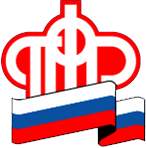 Клиентская служба в Березовском районе (на правах отдела) ГУ-УПФР в городе Белоярский Ханты-Мансийского автономного округа –Югры (межрайонное)_____________________________________________________________________________________29 августа 2019       				                   			               Справку предпенсионеру можно получить в электронном видеНачиная с 2019 года Пенсионный фонд России предоставляет сведения о гражданах, достигших предпенсионного возраста. Понятие «предпенсионный возраст» введено Федеральным законом от 03.10.2018 № 350-ФЗ. Для предпенсионеров федеральным и региональным законодательствами устанавливается ряд льгот: по уплате имущественного и земельного налогов, льготы, связанные с ежегодной диспансеризацией, гарантии трудовой занятости, а также меры социальной поддержки, предусмотренные областным законодательством.Получить справку, подтверждающую статус предпенсионера, можно в личном кабинете на сайте Пенсионного фонда. Справка формируется автоматически в режиме реального времени на основании сведений персонифицированного учета, имеющихся в распоряжении ПФР.Для получения справки в электронном виде гражданину необходимо войти в Личный кабинет гражданина на сайте www.pfrf.ru, используя свои логин и пароль от Единого портала государственных услуг. Далее в разделе «Пенсии» следует выбрать сервис «Заказать справку об отнесении гражданина к категории граждан предпенсионного возраста», после чего указать, в какой орган представляются сведения: Федеральная налоговая служба, орган занятости населения или работодатель. Сформированную справку можно просмотреть в разделе «История обращений», получить на электронную почту, сохранить на компьютер и распечатать.За получением справки об отнесении к категории предпенсионного возраста гражданин также может обратиться лично – в клиентскую службу Пенсионного фонда или МФЦ.Кроме того, между органами Пенсионного фонда и ведомствами, предоставляющими льготы (Федеральная налоговая служба России, центры занятости населения, органы социальной защиты населения), заключены соглашения об обмене сведениями о гражданах предпенсионного возраста. Благодаря такому межведомственному электронному взаимодействию предпенсионеру достаточно подать заявление о предоставлении той или иной льготы в соответствующее ведомство, а его специалисты самостоятельно сделают запрос в ПФР для подтверждения предпенсионного статуса заявителя.Аналогичный обмен сведениями действует между территориальными органами ПФР и работодателями, заключившими соглашение об информационном взаимодействии.